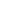 FORMULÁRIO NADA CONSTA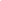 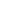 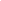 Nome:	SIAPE nº 	 Endereço			Cidade:	UF: _ 	CEP:	_        		Data de nascimento: _____________                     Sexo:          masculino             feminino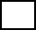 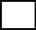 RG: 	Órgão Expedidor:_______	CPF: __________________________ Telefone(s) para contato: ____________________________________________________________________ Cargo:_______________________________________Classe/Nível: ____________Lotação:________________CHEFIA IMEDIATA 	/ 	/ 		 	Setor Responsável (Carimbo e Assinatura)ENSINO, PESQUISA E EXTENSÃO 	/ 	/ 		 	Setor Responsável (Carimbo e Assinatura)COORDENAÇÃO DE BIBLIOTECA E MULTIMEIOS 	/ 	/ 		 	Setor Responsável (Carimbo e Assinatura)PATRIMÔNIO 	/ 	/ 		 	Setor Responsável (Carimbo e Assinatura)COORDENAÇÃO DE GESTÃO DE TECNOLOGIA DA INFORMAÇÃO 	/ 	/ 		 	Setor Responsável (Carimbo e Assinatura)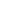 Ipojuca, 	de 	de 	.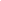 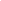 Servidor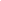 Coordenação de Gestão de PessoasPENDÊNCIASETORNADA CONSTACONSTAPENDÊNCIASETORNADA CONSTACONSTAPENDÊNCIASETORNADA CONSTACONSTAPENDÊNCIASETORNADA CONSTACONSTACarga PatrimonialPENDÊNCIASETORNADA CONSTACONSTAAcessórios e equipamentos de TISERVIDOR COM PENDÊNCIASSERVIDOR COM PENDÊNCIASSERVIDOR COM PENDÊNCIASSETORSANADA EMASSINATURA